Эссе «Мои педагогические находки» «Счастье в труде плодотворном,Когда ты нашел, что искал,Счастье – что самое доброеЛюдям ты щедро отдал».После окончания колледжа и вуза, работая с детьми разных возрастов, я убедилась в том, что мне интереснее всего работать с детьми дошкольного возраста. Дети, как лучики яркого солнышка, засверкают и порадуют своей красотой, талантами, успехами только тогда, когда найдешь свой подход к каждому. Каким вырастет ребенок: станет ли он добрым, отзывчивым человеком, творческой личностью - во многом зависит от меня, от каждодневного труда и душевной щедрости.Задавая себе вопрос: "Кто кого учит?"- прихожу к мнению, что с детьми мы равноправны: я так же учусь у них. Учусь их видению мира, их наивности, учусь думать и чувствовать как они.Для меня важно научить ребят воспринимать и понимать всё прекрасное в мире: природу, музыку, поэзию. Погружаясь вместе с детьми в этот мир, мне самой приходится быть чуточку ребенком: творить, чудить, выдумывать, пробовать. Я научилась петь, танцевать, выступать перед аудиторией и делать многое другое. Теперь, я знаю точно – чем больше я умею, тем легче и интереснее мне работать с детьми.Мой педагогический принцип - коснуться самых сокровенных уголков детской души, помочь ребенку раскрыться, сделать так, чтобы время, проведенное со мной, стало для них ярким, насыщенным и запоминающимся, а значит счастливым.Учить и учиться - вот девиз, с которым я иду по жизни. Учить слушать и слышать, смотреть и видеть, думать и говорить, а главное - чувствовать и любить.Может быть, они не станут великими и знаменитыми, но если они будут жить в гармонии с собой, с окружающим миром; будут добрыми, честными и справедливыми – это уже счастье, это смысл моей профессии.А я… Я буду знать, что в каждом из них есть частичка моего труда и сердца, что мои усилия были не напрасны.Моя педагогическая находка в профессии – это театрализованная деятельность. Вся жизнь детей насыщена игрой. Каждый ребенок хочет сыграть свою роль. Но как это сделать? Научить ребенка играть, брать на себя роль и действовать, вместе с тем помогая ему приобретать жизненный опыт, – все это помогает осуществить театрализованная деятельность.Театрализованные игры пользуются у детей неизменной любовью. Большое и разностороннее влияние  театрализованных игр на личность ребенка позволяет использовать их как сильное, но не навязчивое педагогическое средство, ведь ребенок во время игры чувствует себя более раскованно, свободно и естественно.Огромны возможности театральной игры: ее тематика не ограничена и может удовлетворить любые интересы и желания ребенка. Участвуя в ней, дети знакомятся с окружающим миром во всем его многообразии – через образы, краски, звуки, музыку. Театрализованная деятельность – неисчерпаемый источник развития чувств, переживаний и эмоциональных открытий, способ приобщения к духовному богатству. В результате ребенок познает мир умом и сердцем, выражая свое отношение к добру и злу; познает радость, связанную с преодолением трудностей общения, неуверенности в себе.Именно театрализованная деятельность позволяет решать многие педагогические задачи, касающиеся формирования выразительности речи ребенка, интеллектуального и художественно-эстетического воспитания. Участвуя в театрализованных играх, дети становятся участниками разных событий из жизни людей, животных, растений, что дает им возможность глубже познать окружающий мир. Одновременно театрализованная игра прививает ребенку устойчивый интерес к родной культуре, литературе, театру.Огромно и воспитательное значение театрализованных игр. У детей формируется уважительное отношение друг к другу. Они познают радость, связанную с преодолением трудностей общения, неуверенности в себе. Увлеченность детей театрализованной игрой, их внутренний комфорт, раскованность, легкое, не авторитарное общение взрослого и ребенка, почти сразу пропадающий комплекс «я не умею» - все это удивляет и привлекает.Поэтому в своей работе стараюсь органично включать театрализованную деятельность во все занятия, в содержание праздников, развлечений.Вывод: Хочется отметить, что театрализация – это, прежде всего импровизация, оживление предметов и звуков, это искренний интерес, увлеченность, как со стороны взрослых, так и со стороны детей. Воспитание детей включает и воспитание их родителей (участие родителей в театрализованных развлечениях), что требует от меня особенного участия, такта, знаний и терпения. А самое главное! Изготовление и подбор атрибутов, элементов костюмов к театрализованным развлечениям очень часто проходят совместно с родителями, которые потом выливаются в совместный веселый праздник! (приложение).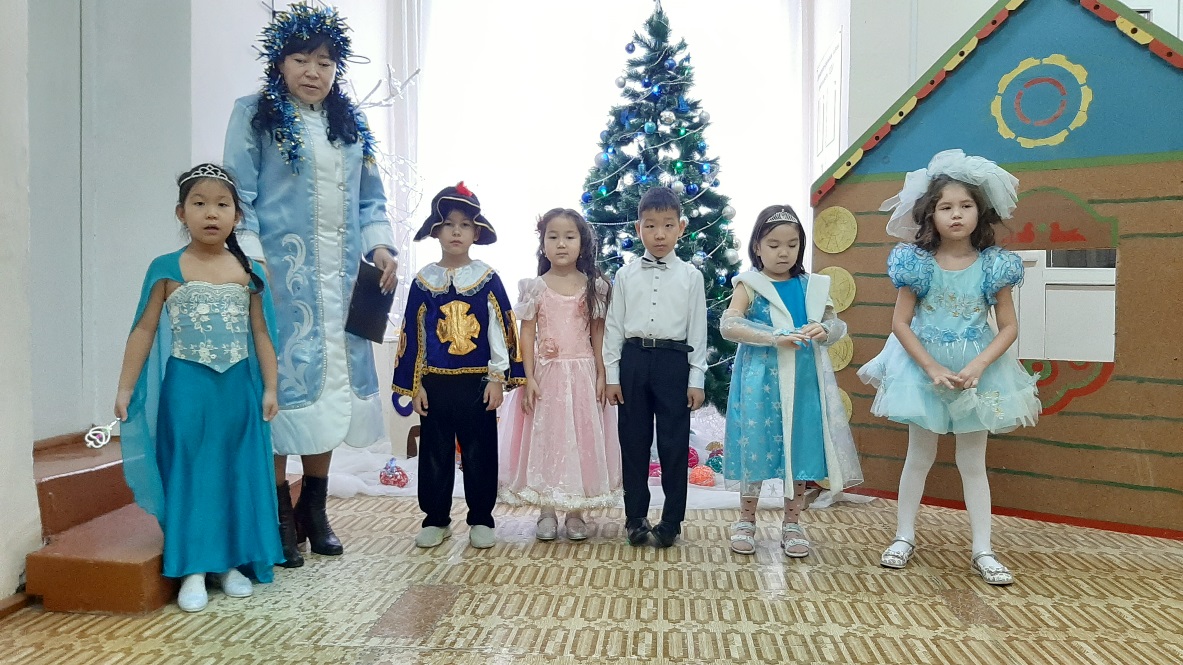 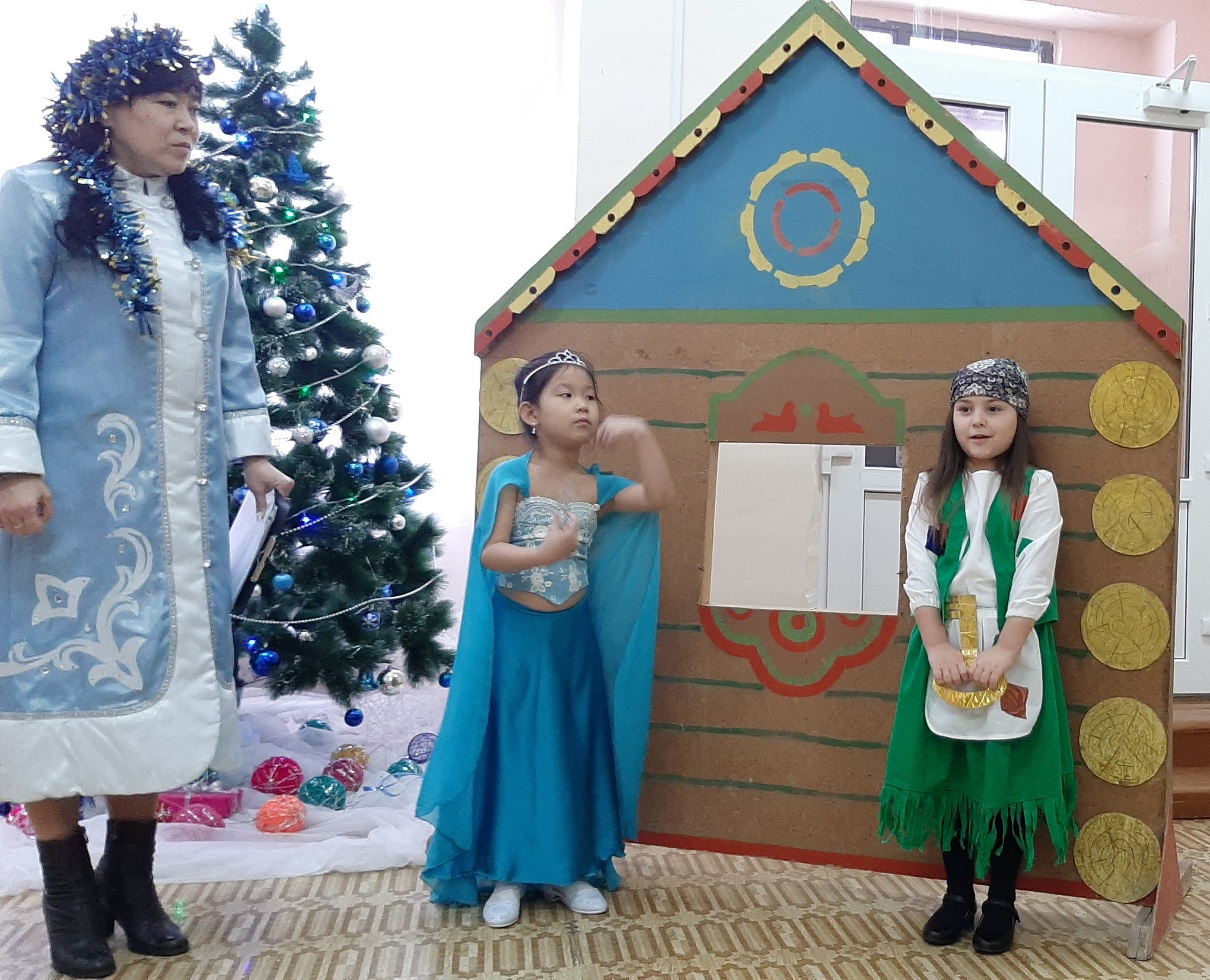 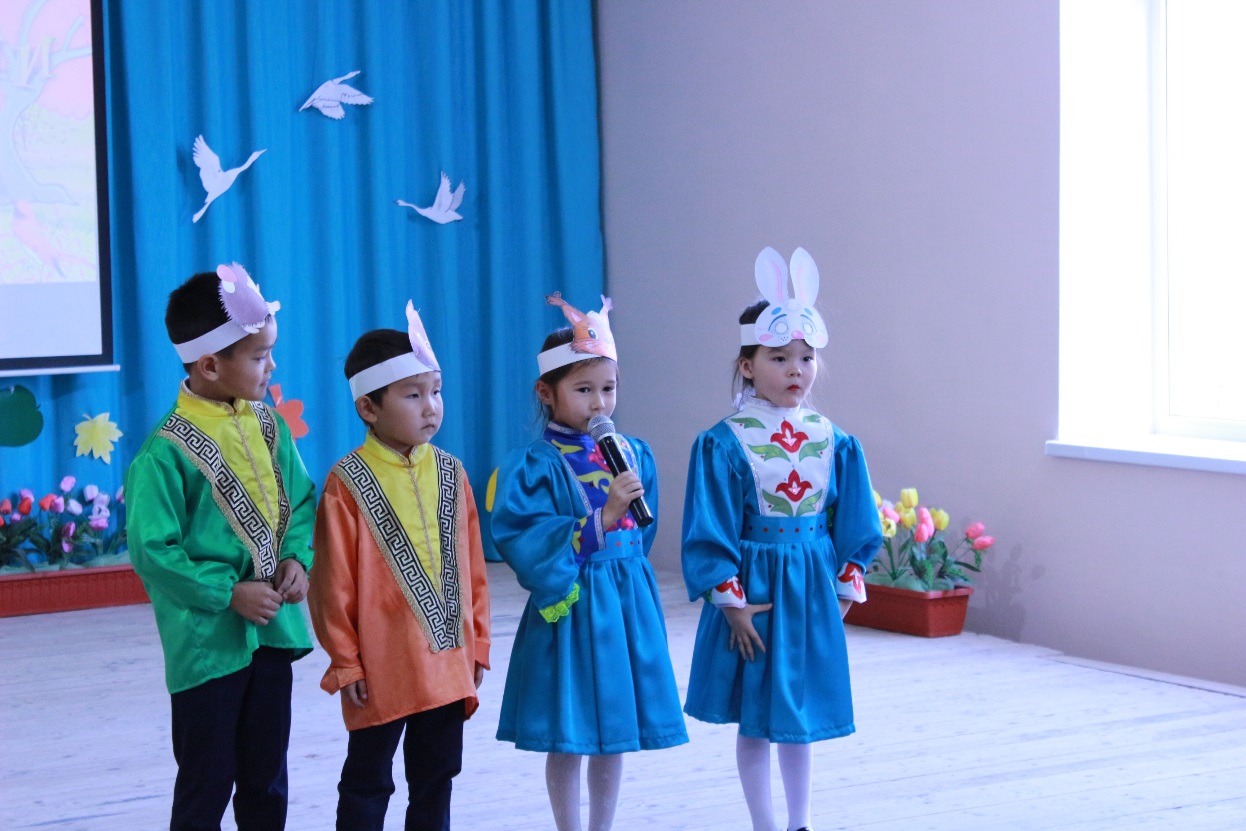 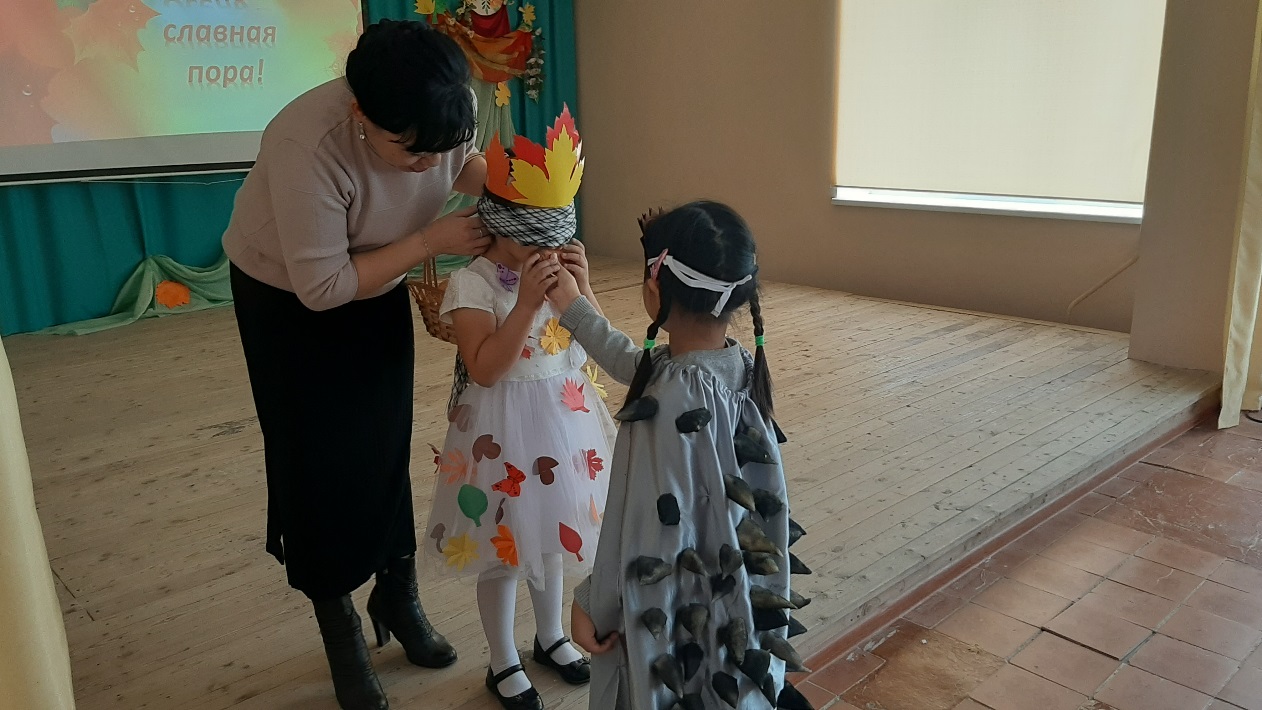 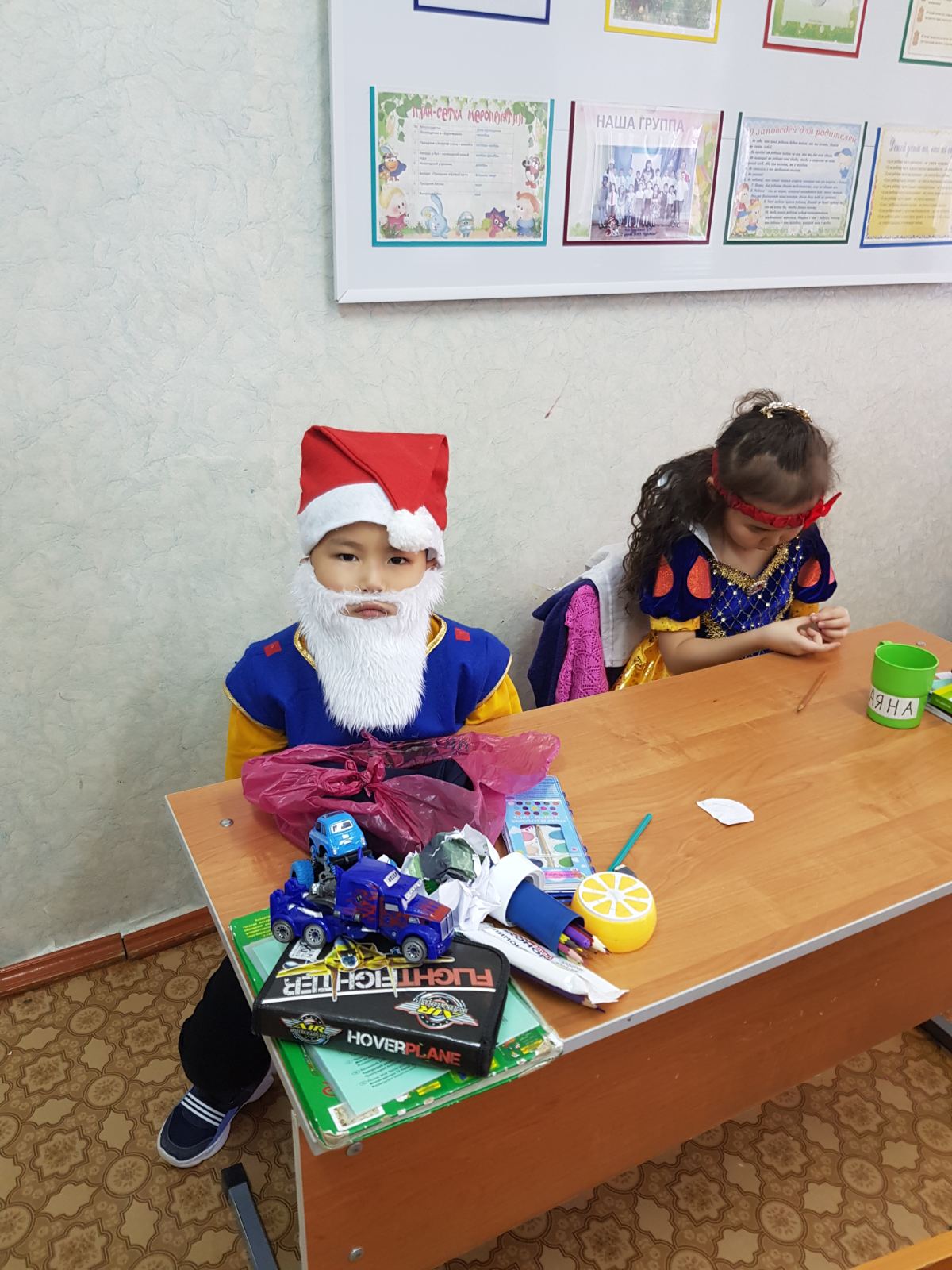 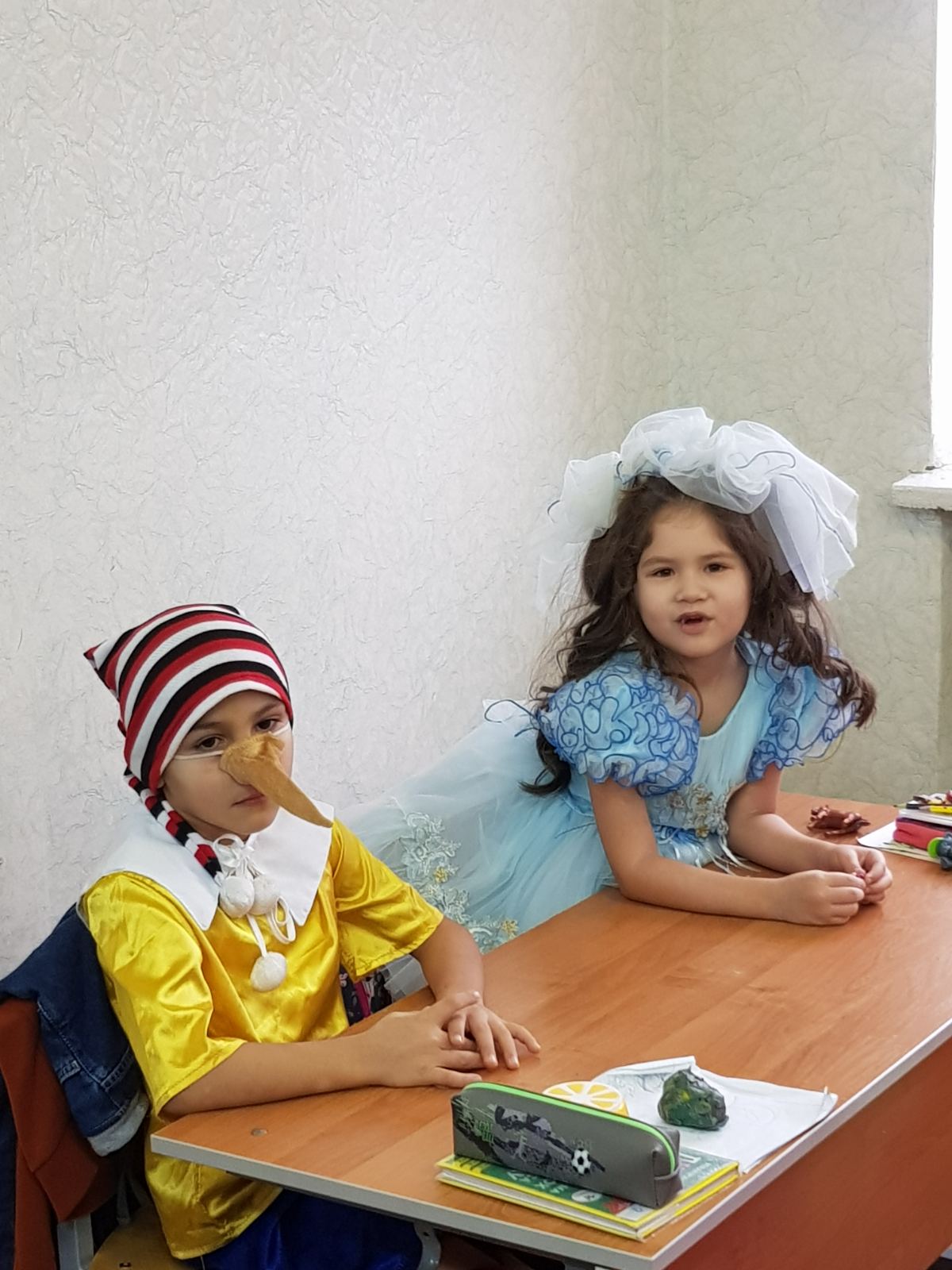 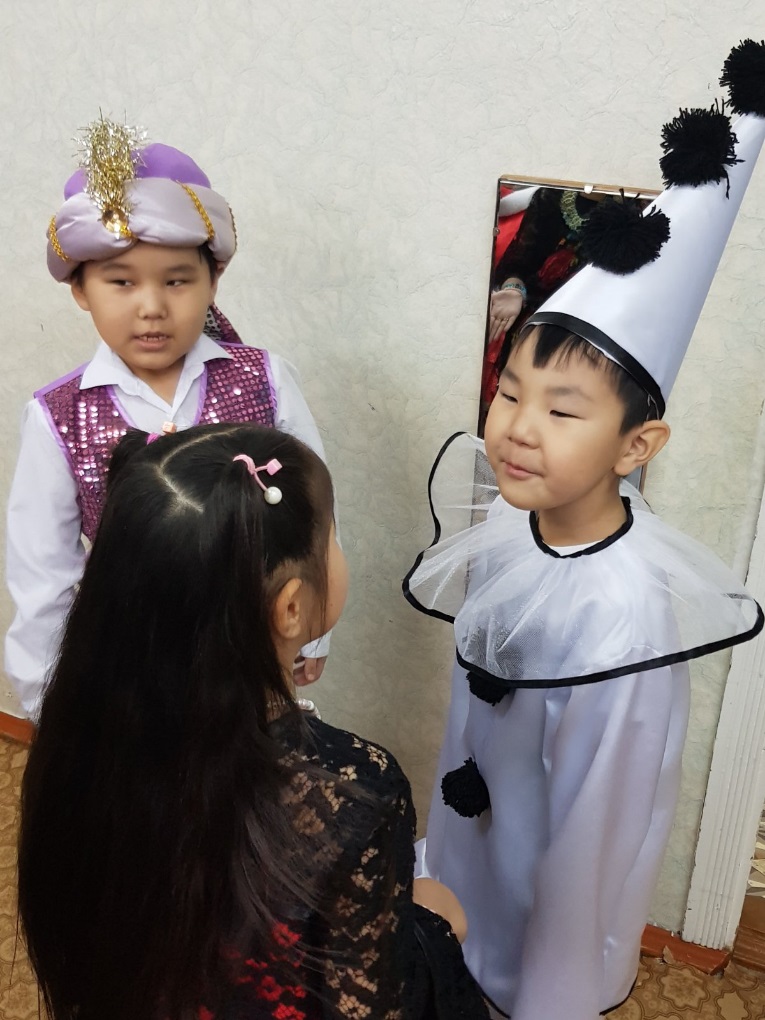 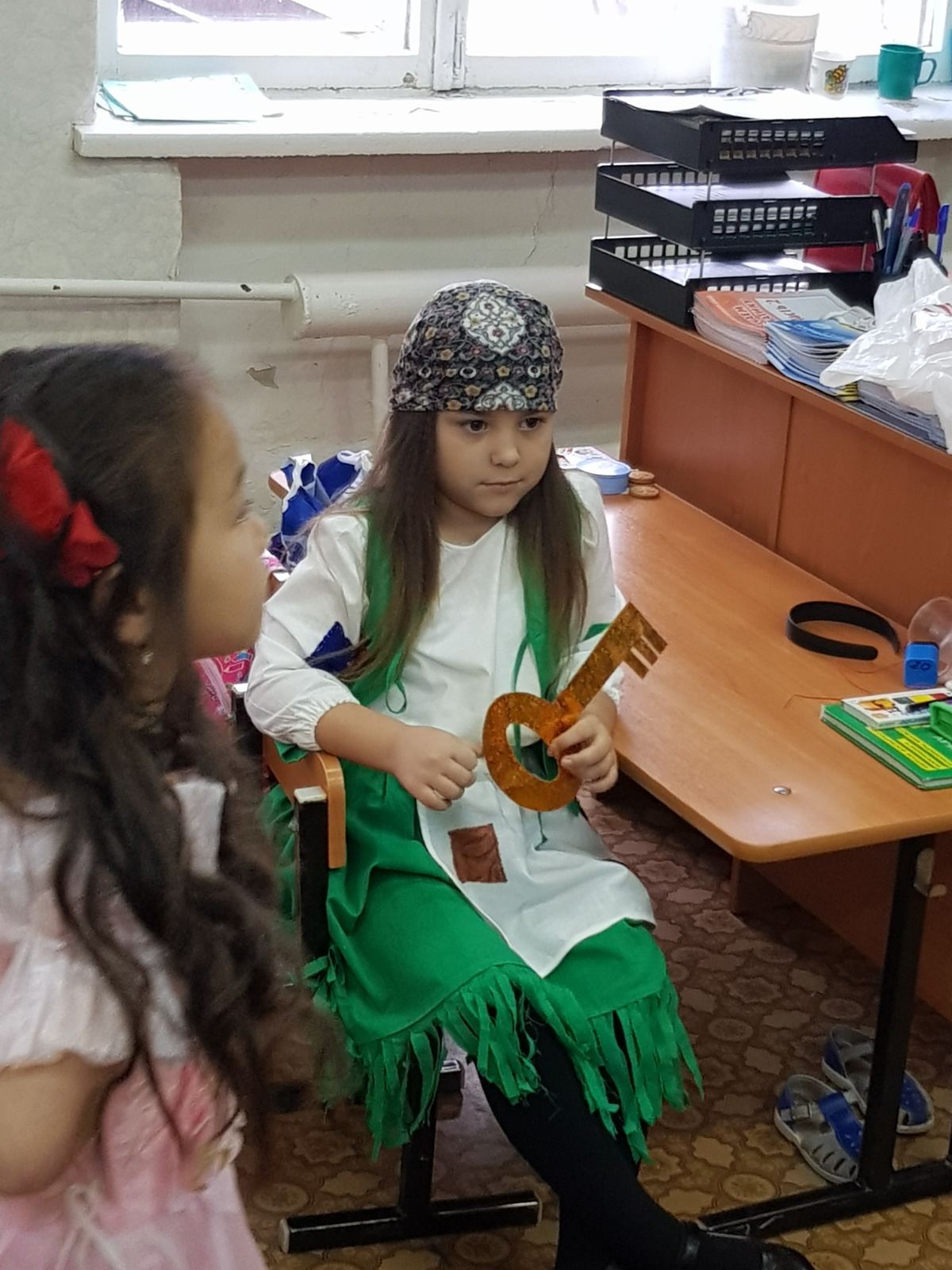 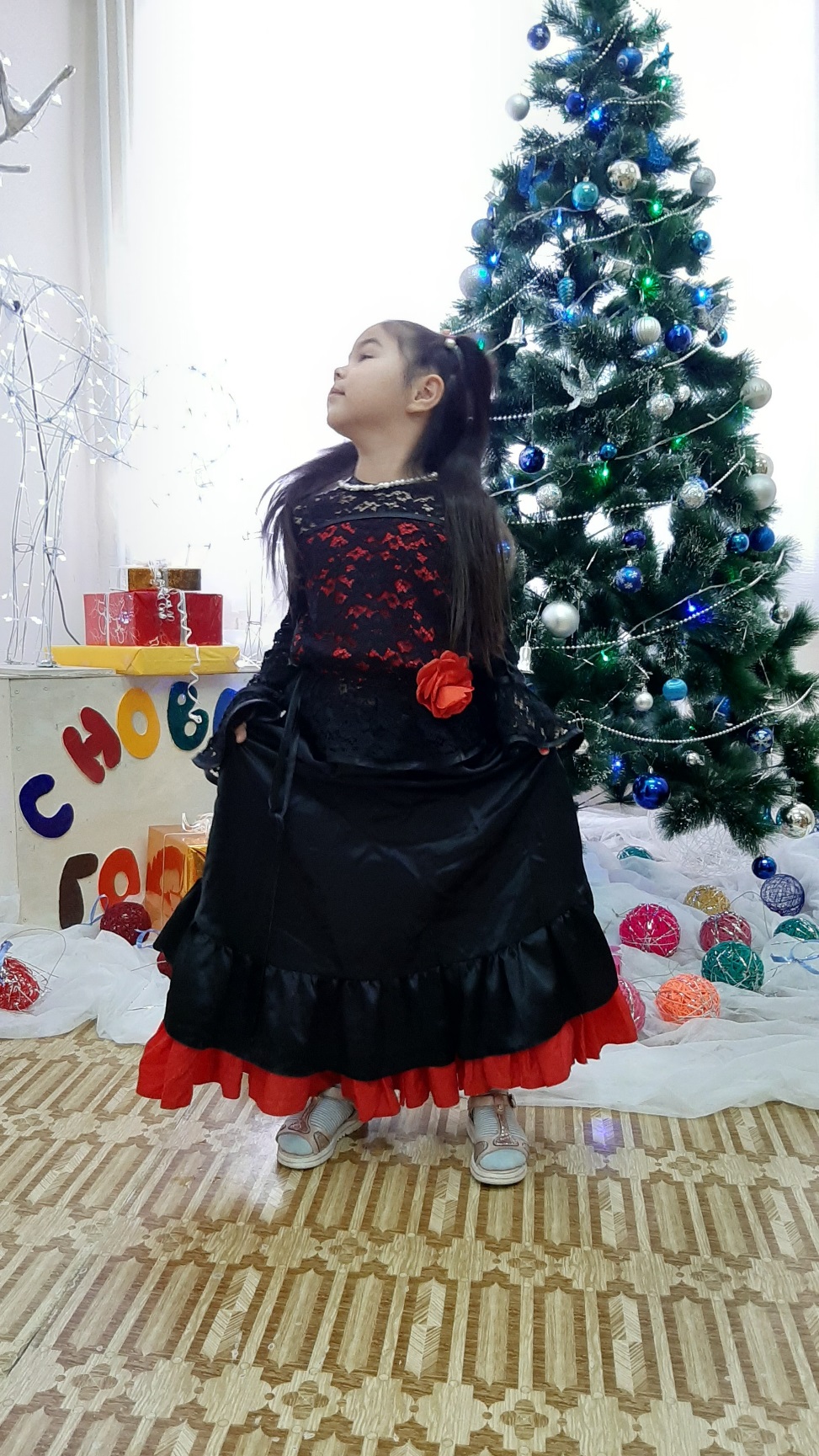 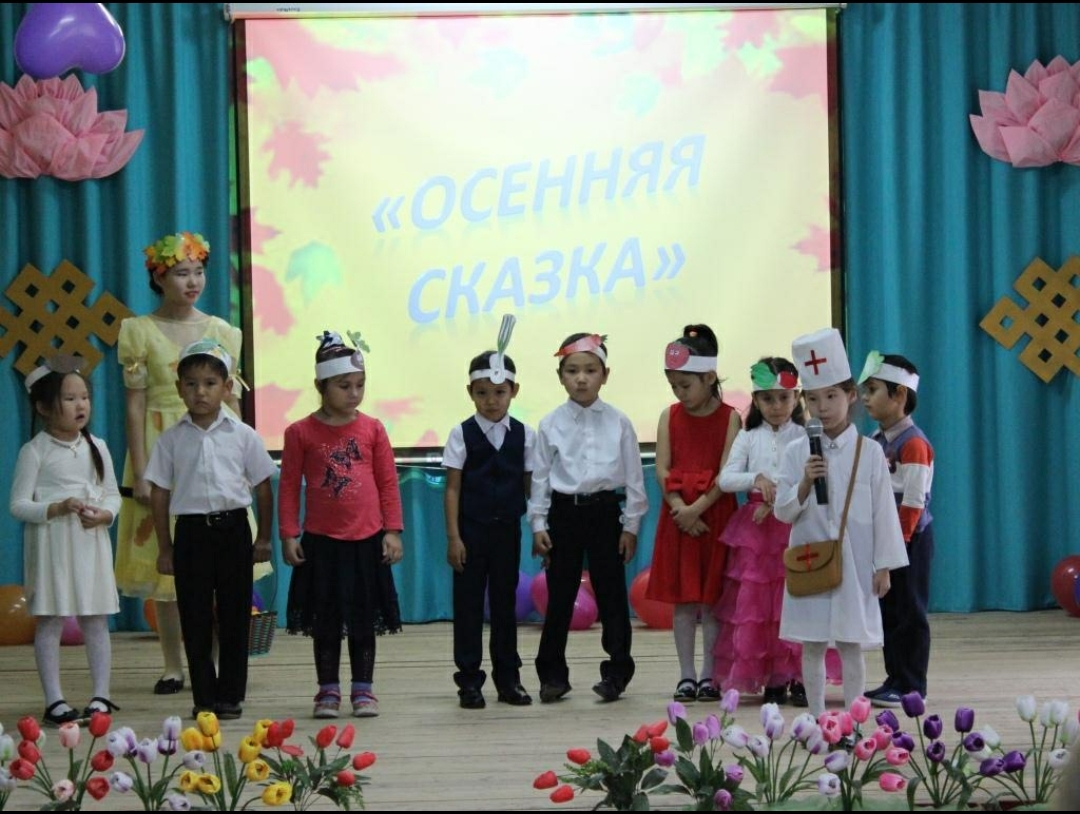 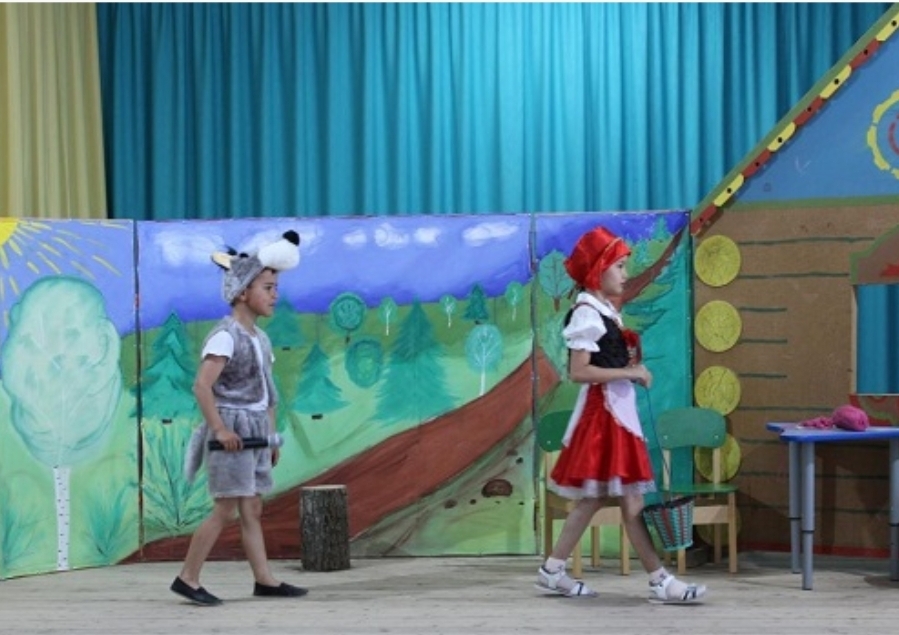 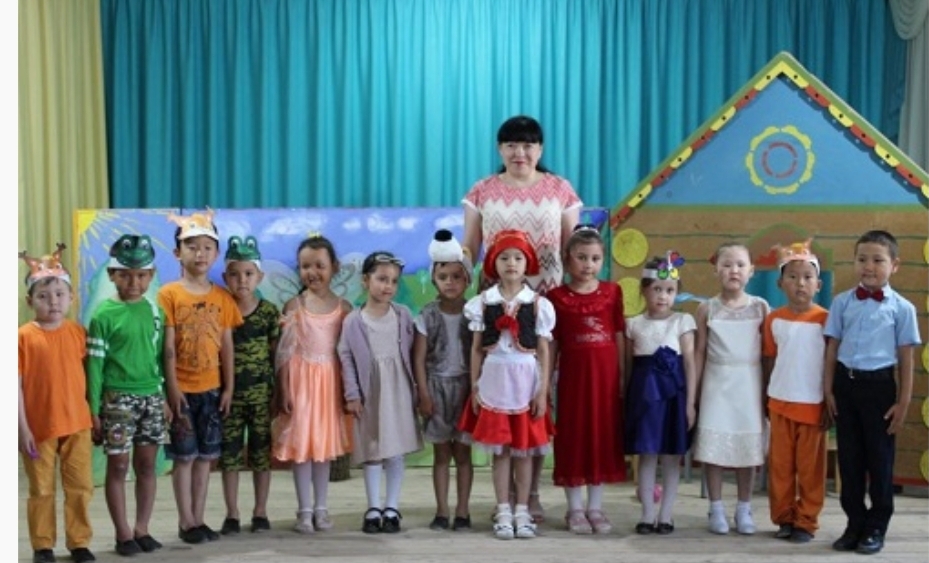 